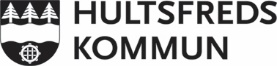 Byte av semesterdagstillägg mot extra ledighetBlanketten fylls i av dig som ansöker och undertecknas sedan av närmaste chef och ska sedan vara personalkontorets lönehandläggare tillhanda senast 30 november Blanketten fylls i av dig som ansöker och undertecknas sedan av närmaste chef och ska sedan vara personalkontorets lönehandläggare tillhanda senast 30 november Blanketten fylls i av dig som ansöker och undertecknas sedan av närmaste chef och ska sedan vara personalkontorets lönehandläggare tillhanda senast 30 november Blanketten fylls i av dig som ansöker och undertecknas sedan av närmaste chef och ska sedan vara personalkontorets lönehandläggare tillhanda senast 30 november AnställdAnställdAnställdAnställdFör- och efternamnFör- och efternamnFör- och efternamnPersonnummerBefattningBefattningBefattningBefattningArbetsplatsArbetsplatsArbetsplatsArbetsplatsJag ansöker om byte av semesterdagstillägg under 2018, mot extra ledighet under samma år. (Fem dagar för anställda 39 år eller yngre, sex dagar för anställda 40 år och äldre)Jag ansöker om byte av semesterdagstillägg under 2018, mot extra ledighet under samma år. (Fem dagar för anställda 39 år eller yngre, sex dagar för anställda 40 år och äldre)Jag ansöker om byte av semesterdagstillägg under 2018, mot extra ledighet under samma år. (Fem dagar för anställda 39 år eller yngre, sex dagar för anställda 40 år och äldre)Jag har tagit del av riktlinjerna med villkor för utbytet av semesterdagstillägget. Jag har tagit del av riktlinjerna med villkor för utbytet av semesterdagstillägget. Jag har tagit del av riktlinjerna med villkor för utbytet av semesterdagstillägget. När avser jag att ta ut min semester (grovplanering): När avser jag att ta ut min semester (grovplanering): Underskrift anställdUnderskrift anställdUnderskrift anställdUnderskrift anställdOrt och datumOrt och datumOrt och datumOrt och datumUnderskriftUnderskriftUnderskriftUnderskriftFylls i av närmaste chefFylls i av närmaste chefFylls i av närmaste chefFylls i av närmaste chefGodkännsGodkännsGodkännsAvslås enligt skäl:Avslås enligt skäl:Avslås enligt skäl:Underskrift chefUnderskrift chefUnderskrift chefUnderskrift chefOrt och datumOrt och datumOrt och datumOrt och datumUnderskriftUnderskriftUnderskriftUnderskriftNamnförtydligandeNamnförtydligandeNamnförtydligandeNamnförtydligande